Semaine de la Presse et des Médias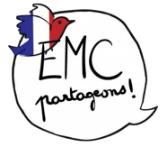 à la Maison, avec EMC, partageons !1) Observe l’image suivante.2) Explique ce que tu vois, ce que tu ressens et ce que tu comprends à un membre de ta famille, puis écris 10 mots dans le tableau (p. 2).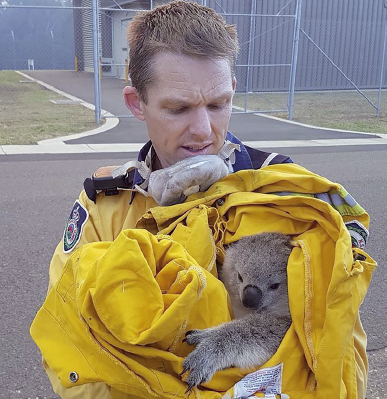 Source : Le Petit Quotidien2) Écris un titre rassurant pour accompagner cette image :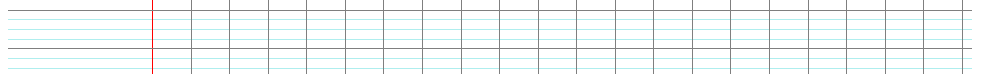 3) Écris un titre angoissant pour accompagner cette image :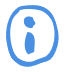 Tu as le droit d’utiliser tes 10 mots ou la mallette de mots à ta disposition sur le site !Complète le tableau suivant :Complète le tableau suivant :Ce que je vois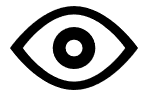 Ce que je ressens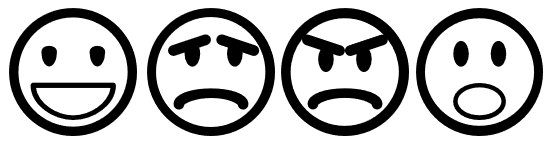 Ce à quoi je pense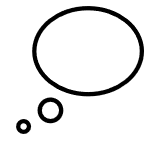 Ce que je voisCe que je ressensCe à quoi je pense